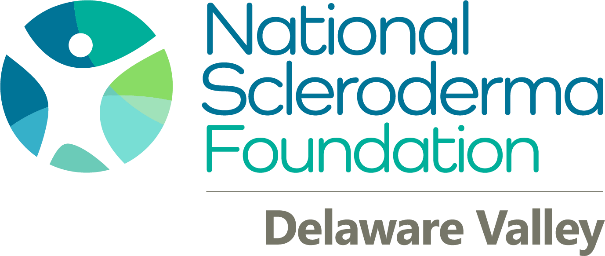 2022 Stepping Out To Cure Scleroderma WalkS22nd Annual Shore WalkAllaire State Park Farmingdale, NJJune 5, 2022www.scleroderma.org/allairewalk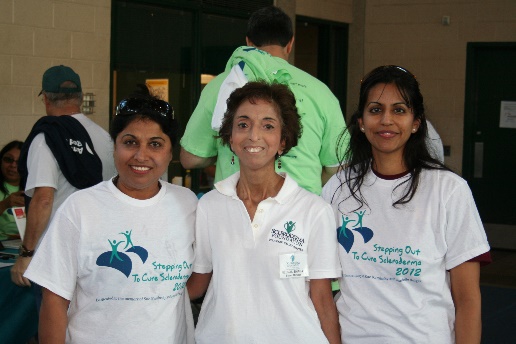 Families Walk to Raise Scleroderma Awareness
Please consider becoming a WALK Sponsor In 2022We will promote your company through our many scleroderma community networks including our website, newsletters, Facebook and fundraising events.  Participating in a community charity event will enhance your public profile and you and your employees will feel a sense of pride in contributing to finding a cure for this debilitating disease. Your contribution may also be tax-deductible.The National Scleroderma Foundation Delaware Valley Chapter is a nonprofit 501(c)3 organization committed to supporting the scleroderma community.The mission of the National Scleroderma Foundation is to advance medical research, promote disease awareness, and provide support and education to people with scleroderma, their families and support networks.
For more information contact the National Scleroderma Foundation at 866-675-5545 or by email at DVchapter@scleroderma.org 